Задание №3. Расчет на прочность  жесткость при растяжении – сжатииДля ступенчатого вала необходимо выполнить:1. Из условия суммы сил на горизонтальную ось определить реакцию R в заделке.2. Найти внутренние нормальные силы  N  в каждом из сечений, построить эпюры нормальных сил.3. Вычислить нормальные напряжения σ в выбранных сечениях, построить эпюры нормальных напряжений. Указать опасные сечения из условия σmax (по модулю).4. Вычислить удлинение Δl  каждого участка, построить эпюры удлинений. Вычислить величину относительной деформации ε каждого участка.Вычисления и построение эпюр п/п 1-3 проводить в общем виде (без подстановки исходных данных)5. Вычислить из условия прочности минимальную базовую площадь круглого поперечного сечения  F  по заданной силе P в таблице задания  (для всей группы).6. Вычислить суммарное перемещение свободного конца ступенчатого вала W.Задание №4.  Расчет на прочность и жесткость  при кручении        Для ступенчатого вала круглого поперечного сечения индивидуального задания необходимо:Найти реактивный момент в заделке. Определить внутренние крутящие моменты на каждом участке вала и построить эпюру по координате Z.Определить максимальные касательные напряжения в поперечных сечениях вала и построить их эпюру по длине вала (по координате Z). Указать опасные участки вала по условиям прочности при кручении.Определить углы закручивания  каждого участка и построить эпюру   по длине вала. Указать на эпюре опасный участок вала при кручении по условиям жёсткости.                                      Задания по п.п. 1-4 выполнить в общем (алгебраическом) виде. Числовые выражения найти в п/п 5,6.                                                          Найти базовую величину диаметра d по условиям прочности при значении момента M, указанном в табл.3.2 Найти угол поворота свободного конца вала относительно опоры.Задание №5.  Расчет на прочность и жесткость  при изгибе Для балки с постоянным по длине поперечным сечением, необходимо:I. Вычислить реактивные силы  в опорах. 2. Построить эпюры поперечных сил Qy и изгибающих моментов Mx.3.Указать опасные сечения балки по условиям изгиба, записать по модулю значение изгибающего момента |Mmax| опасного сечения.Задания по п/п. I - 3 выполнить в общем алгебраическом виде.4.	Подобрать размеры поперечного сечения балки прямоугольной формы для двух вариантов: отношение ширины b к высоте h равно 2 и 0,5 соответственно. Вычертить полученные сечения в одном масштабе, вычислить отношение полученных значений площадей (экономию материала).Исходные данные приведены в таблице.  Принять значение распределенной нагрузки  ,    модуль упругости  E=2·105 МПа.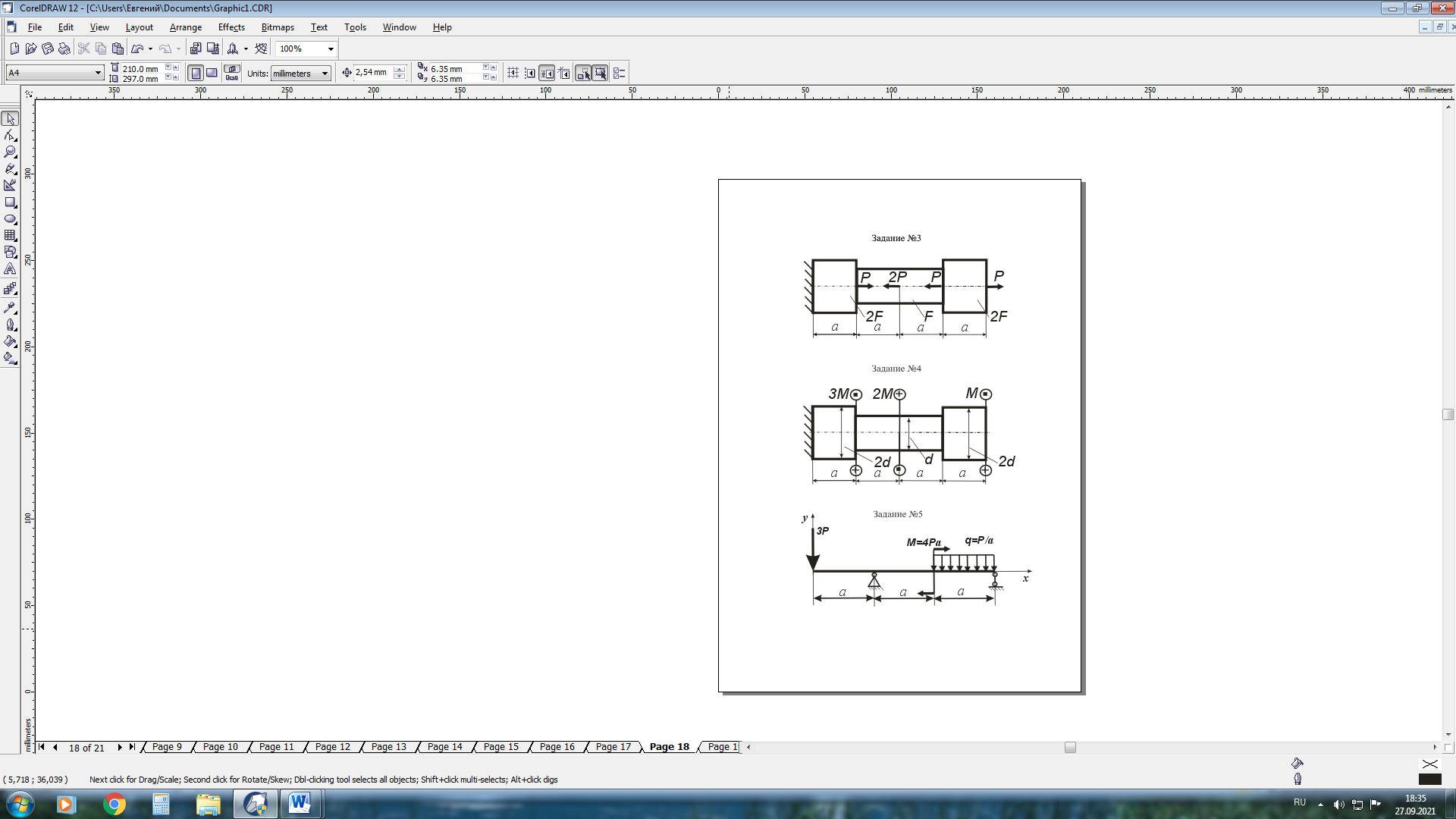 Номеручебной группыМатериалвалаОбозначение и размерность исходных параметровОбозначение и размерность исходных параметровОбозначение и размерность исходных параметровОбозначение и размерность исходных параметровОбозначение и размерность исходных параметровНомеручебной группыМатериалвалаПредел прочностиσ , МПаПредел прочностиσ , МПаМодуль упругости Е, МПаСилаР, НДлинаl, ммНомеручебной группыМатериалвалаМодуль упругости Е, МПаСилаР, НДлинаl, мм1Сплав 29НК5505501,4‧10540001002Сплав 42Н5505501,4‧1055000150НомергруппыМатериалвалаДопускаемое напряжениекручения  , МПа    Модуль упругости    2-го рода  G, МПаКрутящий моментМ, НммБазовый размервала  a, мм1  Сталь12Х18Н10500,810515‧1031502  Сталь   30ХГСА1100,810580‧103100Номер учебной группыОбозначение и размерность исходных параметровОбозначение и размерность исходных параметровОбозначение и размерность исходных параметровНомер учебной группыСила P, HРазмер а, ммДопустимое напряжение [σ], МПа14002001402300300150